Программа «Педагогического визита»по представлению МБДОУ «ДС № 353 г. Челябинска» инновационного опыта в рамках муниципальной опорной площадки по теме  "Воспитательный потенциал  разновозрастных  объединений детей в дошкольных  образовательных  учреждениях"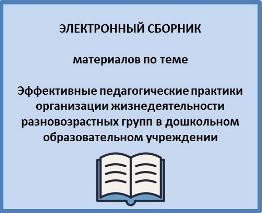 №ВремяТема выступленияОтветственный (Ф.И.О., должность)Ответственный (Ф.И.О., должность)1.10.00Приветствие участников Ларина Елена Леонидовна, заведующий МБДОУ «ДС № 353 г. Челябинска» Ларина Елена Леонидовна, заведующий МБДОУ «ДС № 353 г. Челябинска» 2.10.05Вариативные формы организации непосредственно образовательной деятельности в разновозрастной группе ДОУ. Доклад  Кузьмина Ольга АлександровнаЗаместитель заведующегопо УВР МБДОУ «ДС № 353 г. Челябинска» Кузьмина Ольга АлександровнаЗаместитель заведующегопо УВР МБДОУ «ДС № 353 г. Челябинска»3.10.30Особенности построения развивающей предметно-пространственной  среды в разновозрастной группе ДОУ.   Знакомство с авторскими наглядно-практическими пособиями, планирование совместной деятельности, режимных моментов.Экскурсия Кузьмина Ольга АлександровнаЗаместитель заведующего по УВР МБДОУ «ДС № 353 г. Челябинска»Кузьмина Ольга АлександровнаЗаместитель заведующего по УВР МБДОУ «ДС № 353 г. Челябинска»5.11.30-11.35РефлексияКузьмина Ольга АлександровнаЗаместитель заведующего по УВР МБДОУ «ДС № 353 г. Челябинска»Кузьмина Ольга АлександровнаЗаместитель заведующего по УВР МБДОУ «ДС № 353 г. Челябинска»Заполнение участниками визита, экспертных листов, размещенных на сайте МБУ ДПО ЦРОhttp://cro.chel-edu.ru/doshkolnoe-obrazovanie/proekty/prof-vizit/oblastnoy-professionalnyy-vizit.phpЗаполнение участниками визита, экспертных листов, размещенных на сайте МБУ ДПО ЦРОhttp://cro.chel-edu.ru/doshkolnoe-obrazovanie/proekty/prof-vizit/oblastnoy-professionalnyy-vizit.phpЗаполнение участниками визита, экспертных листов, размещенных на сайте МБУ ДПО ЦРОhttp://cro.chel-edu.ru/doshkolnoe-obrazovanie/proekty/prof-vizit/oblastnoy-professionalnyy-vizit.phpЗаполнение участниками визита, экспертных листов, размещенных на сайте МБУ ДПО ЦРОhttp://cro.chel-edu.ru/doshkolnoe-obrazovanie/proekty/prof-vizit/oblastnoy-professionalnyy-vizit.php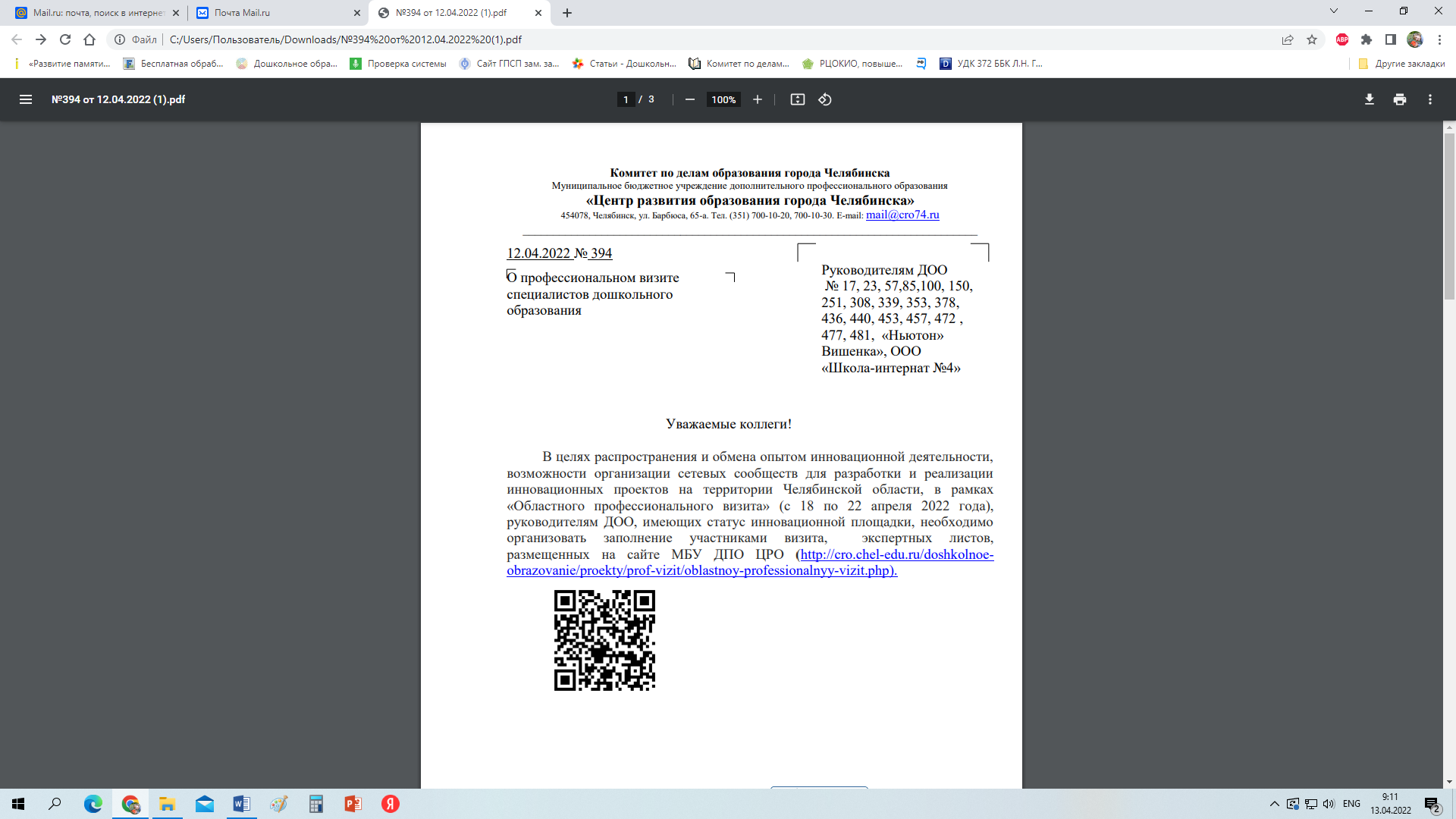 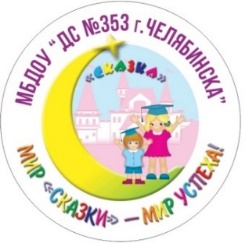 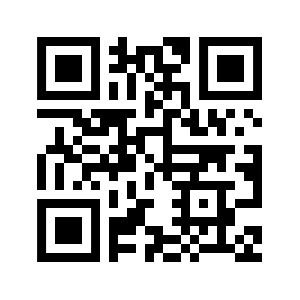 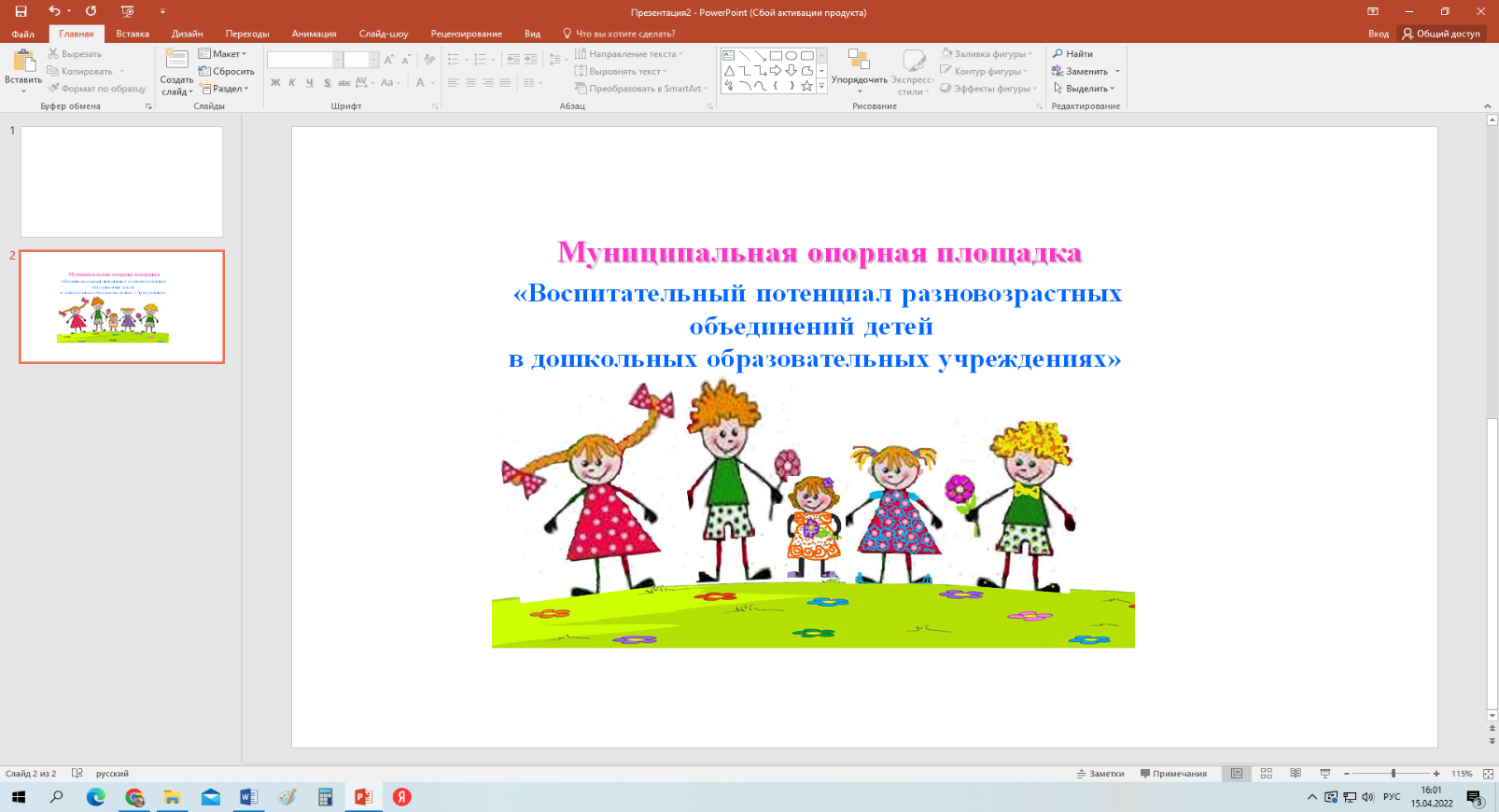 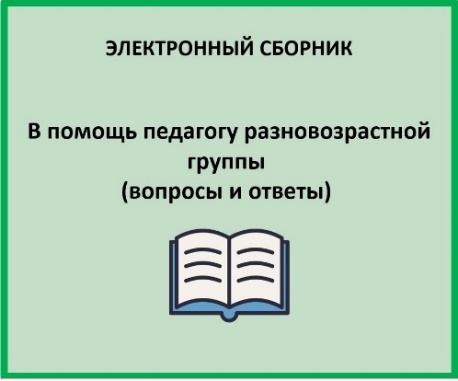 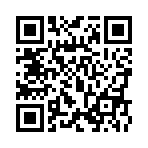 